Suppl. Table 1 PCR primers used and PCR fragment sizeSuppl. Table 2 Probes used in this study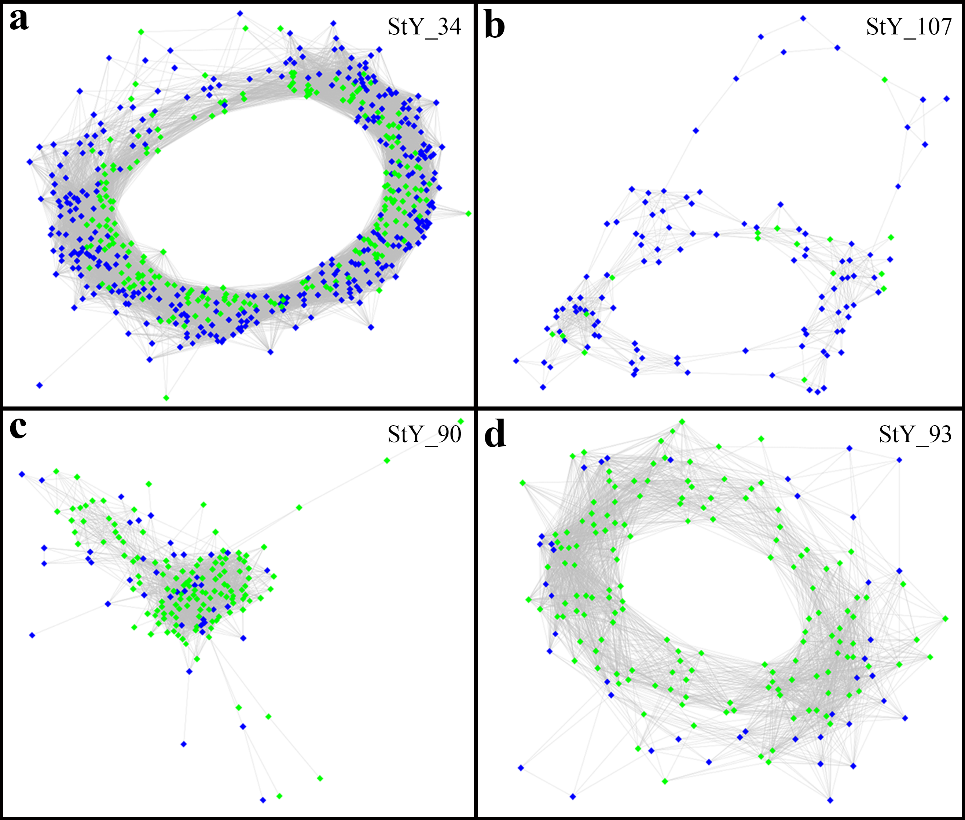 Suppl Fig 1 Graph representation of repeat clusters read similarities in silico. (a-b) St enriched repeat clusters, (c-d) Y enriched repeats. Individual reads from (Pse. stipifolia) StSt and (R. ciliaris) StY plants are represented by blue and green nodes, respectively. Nodes are placed according to sequence similarity, where similar sequences are close together and connected with edges (gray lines). Circular or globular structure of graphs is typical for repeats with tandem arrangement in the genome.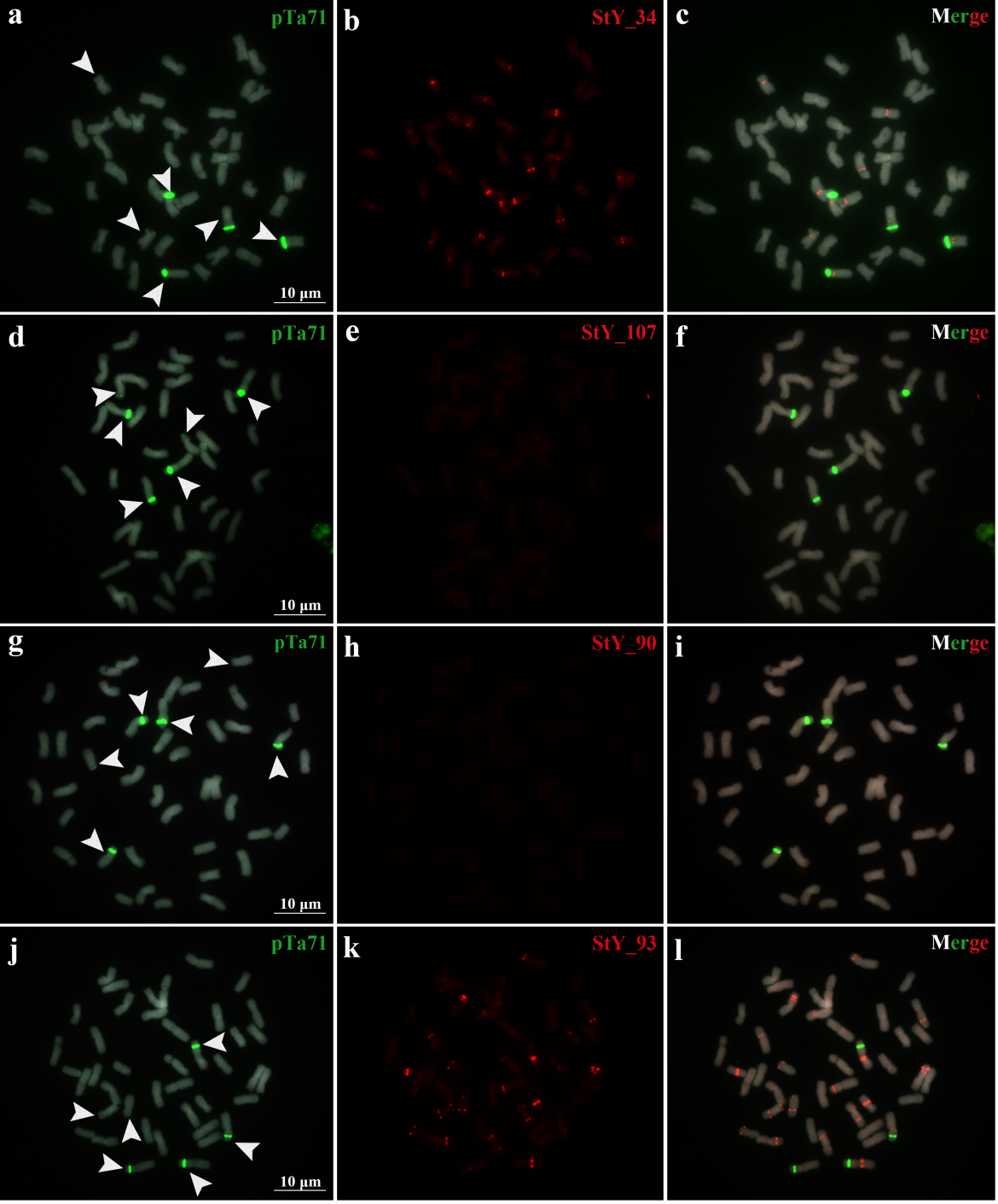 Suppl Fig 2 The repeat cluster distribution in Triticum aestivum (c.v. Chinese spring, CS)(a-c) Localization of pTa71 (green) and StY_34 (red); (d-f) pTa71 (green) and StY_107 (red); (g-i) pTa71 (green) and StY_90 (red); (j-l) pTa71 (green) and StY_93 (red). Chromosomes with secondary constriction were marked with white arrowheads. Scale bar equals 10 μm. Primer namePrimer sequence (5’-3’)PCR fragment sizeStY_34_FGCCGCGAGCATTTTGAGTAC537 bpStY_34_RAGGCCTGGAGTACCCTCAAA537 bpStY_107_F GAACGGGCGTAATCTGGTCA515 bpStY_107_RCAAGGTAAGTTGATCGCGCG515 bpCL90_FAAAGCTCTCGGGAAACTGGG348 bpCL90_RTCGTTCTCATCCGCGTTGAT348 bpProbe nameGenBank accession no. ReferenceProbe labellingOligo-pTa71Wheat rDNA 25S-18S intergenic region (X07841.1) Tang et al., 20145’-labeled oligoSt2-80not availableWang et al., 2017nick-translationStY_34MW025811This studynick-translationStY_107MW025810This studynick-translationStY_90MW025812This studynick-translationStY_93MW025813This studydirectly synthesis